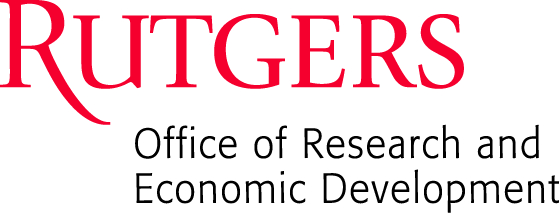 Notice of Software Development (NOS)ConfidentialImminent Distribution Date:      INTERNAL USE ONLYDocket #      OVERVIEW OF THE SOFTWAREWhat is the title of the Software (“the Software”) submitted under this Notice of Software Development?       What was the problem that the contributors set out to solve with the Software?  How does the Software address that problem?       Describe the user-community the contributors expect to utilize the Software       What are the distinguishing features that separate the Software from alternative solutions available in the marketplace? (e.g., advantages and special characteristics of the Software)       Describe any analysis that indicates the effectiveness of the Software (e.g., test results, user evaluations, etc.)       Are there known bugs or limitations to the Software? Are the contributors continuing work to overcome these limitations?       What additional features are being worked on and/or integrated into the Software?       Please attach any additional materials (e.g., documentation, test results) that would be useful in understanding the Software (list the materials here).       SOFTWARE RECORDPlease provide dates that indicate when the Software development began and when the Software was completed.       Was the software coded by University resources (e.g., staff, students) or by another group (e.g., a paid development group)?   University Resources    Another Group

If another group, please provide information regarding the agreement (if any) between the University and the group.       What hardware configurations or operating systems are required to use the Software?       What commercial utilities, libraries, frameworks, or applications were/are required?       What programming language(s) were used to develop the Software?       If open source or other outside software is integrated into the Software, please identify the name of the outside software and provide information regarding any license that applies to it.       PUBLIC OR PRIVATE DISCLOSURE RECORDHas the Software been distributed within the University?   Yes    No

If yes, please provide: the date, a description of the circumstances, and any associated expenses and/or revenue.       Is an event such as a publication, a demonstration or a distribution of the Software planned for any time in the next six months?   Yes    No

If yes, please provide: the projected date and the details regarding the event(s).       Has the Software been disclosed to a party (“Receiver”) outside the University, including industry representatives?   Yes    No

If yes, please provide: the name of the Receiver and contact information for a representative of the Receiver.       Has there been any sale, offer of sale, or public use of the Software?   Yes    No

If yes, please provide the date and any other information relating to the offer for sale.      In the table below, provide the full contract or grant number used for your research in development of the Software.  Please include industry sponsored research, non-profit funding, governmental funding, applicable fellowships, etc., for each author or developer?CONTRIBUTOR INFORMATIONList all of the authors or contributors for the Software.  Include contributors from other institutions, and add as many as needed.  For each contributor, characterize (0-100%) their contribution to the Software.  If there are more than two contributors please list the additional contributors on another page.COMMERCIALIZATIONWhat is the anticipated commercial use of the Software (if any)?       Identify competitive products that are currently on the market.       Are you interested in participating in the commercialization of the work through a startup company?      If anyone has expressed interest in licensing the Software, please provide the name of entity and information on any proposed licensing terms.       